LEMBAR PENGESAHANArtikel Jurnal yang Berjudul:ANALISIS PEMBELAJARAN MATEMATIKA MELALUI PENDEKATAN KONTEKSTUAL DENGAN MODEL PEMBELAJARAN KOOPERATIF TIPE NUMBER HEAD TOGETHER (NHT)Oleh:Helmi Nurlela16510068Disetujui dan Disahkan oleh:Dosen Pembimbing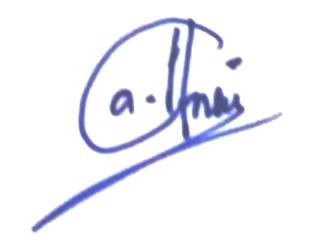 Anik Yuliani, M.Pd.NIDN. 0407088601 LEMBAR PENGESAHANArtikel Jurnal yang Berjudul:ANALISIS KESUKARAN SISWA SMP KELAS VII DALAM MENYELESAIKAN SOAL ARITMATIKA SOSIALOleh:Helmi Nurlela16510068Disetujui dan Disahkan oleh:Dosen PembimbingAnik Yuliani, M.Pd.NIDN. 0407088601